ANGLEŠČINA – 23. 3. 2020 (5. d)Dragi učenci! Danes tudi mi začenjamo s poukom angleščine na daljavo – potrudila se bom, da bodo naloge, ki jih bom pripravila čim bolj jasne, ker me ni z vami, da bi vam nudila dodatno razlago, kjer jo potrebujete. Pričakujem, da se boste nalog lotili resno, in mi jih seveda tudi pošiljali v pregled, kadar bom to napisala oz. zahtevala (kar preko e-poštnih naslovov vaših staršev). Kjer bo treba kakšno stvar prepisati oz. zapisati v zvezek, vam bom to zraven napisala. Prosim, če se vsi registrirate na portal iRokus, kjer boste lahko poslušali tudi vse zvočne posnetke, ki jih imate v učbeniku in delovnem zvezku. Navodila za registracijo oz. prijavo vam pošiljam v drugi priponki. Ko se registrirate, samo poiščete naš UČB in DZ in ga dodate v svojo zbirko (brezplačno). Tako boste lahko listali po učbeniku in imeli vse slušne naloge. Vendar, POZOR! Zaradi preobremenjenosti spletnega portala, se lahko zgodi, da vam kdaj ne bo delala povezava. V tem primeru boste morali poskusiti pozneje. Upam, da bo čim manjkrat tako.Za kakršna koli vprašanja in dileme sem vam na voljo preko e-naslova nina.rozmanec@guest.arnes.si. Kar pišite.Let's begin!Your teacher Nina…………………………………………………………………………………………………………………..1. Ponovi mesece v letu. Pazi na pravilno izgovarjavo (lahko poslušaš moj posnetek – ikona na desni).2. Birthdays.a) Znaš povedati, kdaj (v katerem mesecu) je tvoj rojstni dan? Oglej si moj primer.V zvezek napiši naslov »Birthdays«.Tako, kot sem naredila jaz, še ti zase napiši, kdaj imaš rojstni dan. Bodi pozoren na obarvane besede.b) Kdaj pa imajo rojstni dan ti otroci? Oglej si prvi primer. Na glas preberi poved, predlagam, da poslušaš tudi posnetek.Poved prepiši v zvezek, nato pa v zvezek še samostojno zapiši za drugi in tretji primer. Ponovno bodi pozoren na obarvane besede oz. dele besed. Vse tri povedi večkrat glasno preberi.… in to je vse za danes! JanuaryFebruary MarchAprilMayJuneJulyAugustSeptemberOctoberNovemberDecemberteacher Nina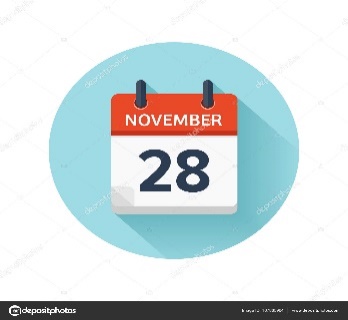 My birthday is in November.Mark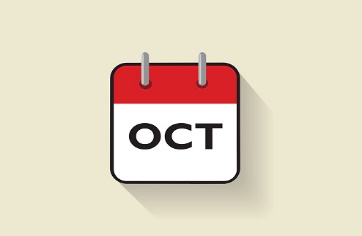 Mark's birthday is in October.Anna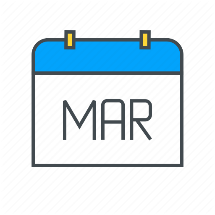 Anna's  …Tom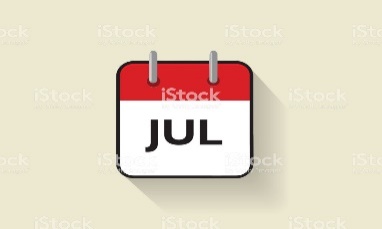 